CUADROS Y FIGURASCuadro 1. Caracterización de las fincas agroecológicas incluidas en el estudio y nivel de resiliencia
* bh-MB = Bosque húmedo montano bajo; 	bmh-MB = Bosque muy húmedo montano bajo; bh-P = Bosque húmedo premontano; bmh-P = Bosque muy húmedo premontano; bmh-T12 = Bosque muy húmedo tropical transición a montano.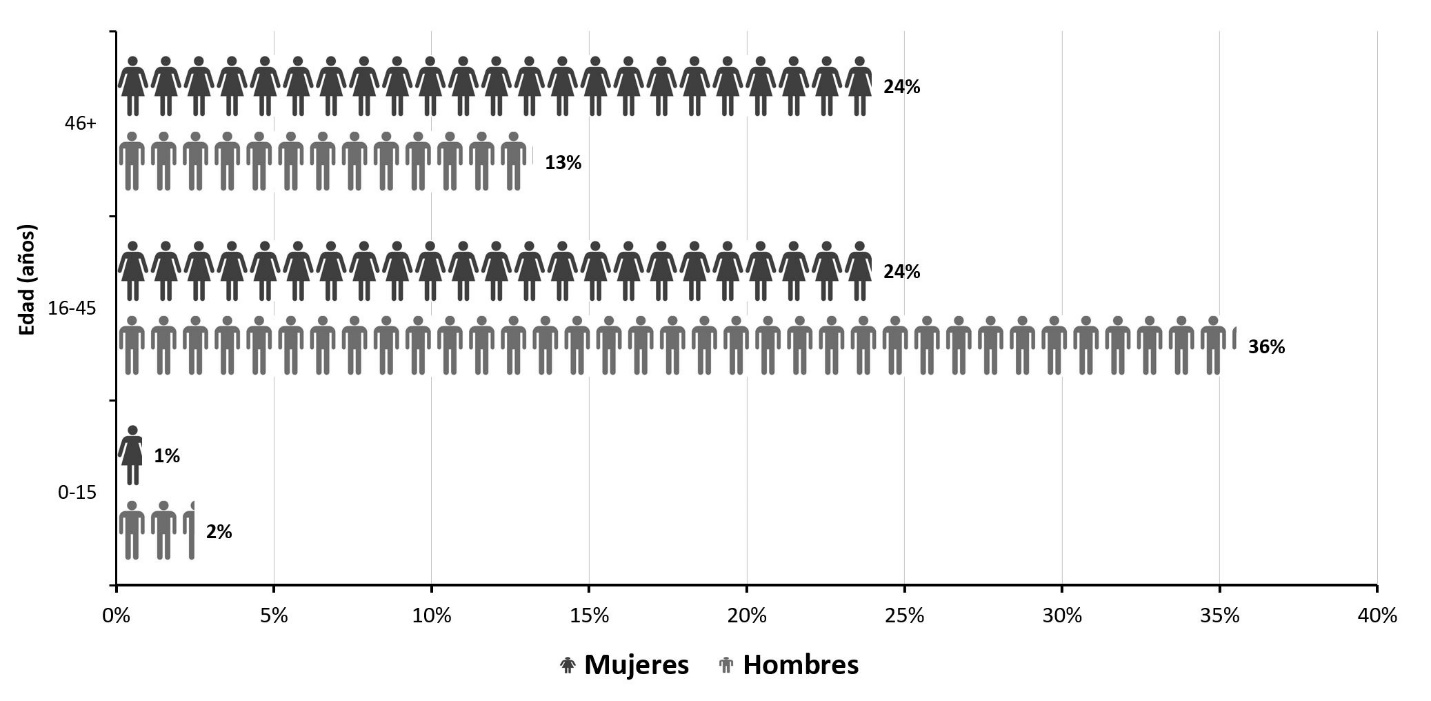 Figura 1. Composición del hogar de los productores entrevistados por género y edadCuadro 2. Criterios de comparación entre los sistemas productivos evaluados y los indicadores nacionales del sector agropecuario* Elaborado con base en VI Censo Agropecuario Nacional (INEC 2015).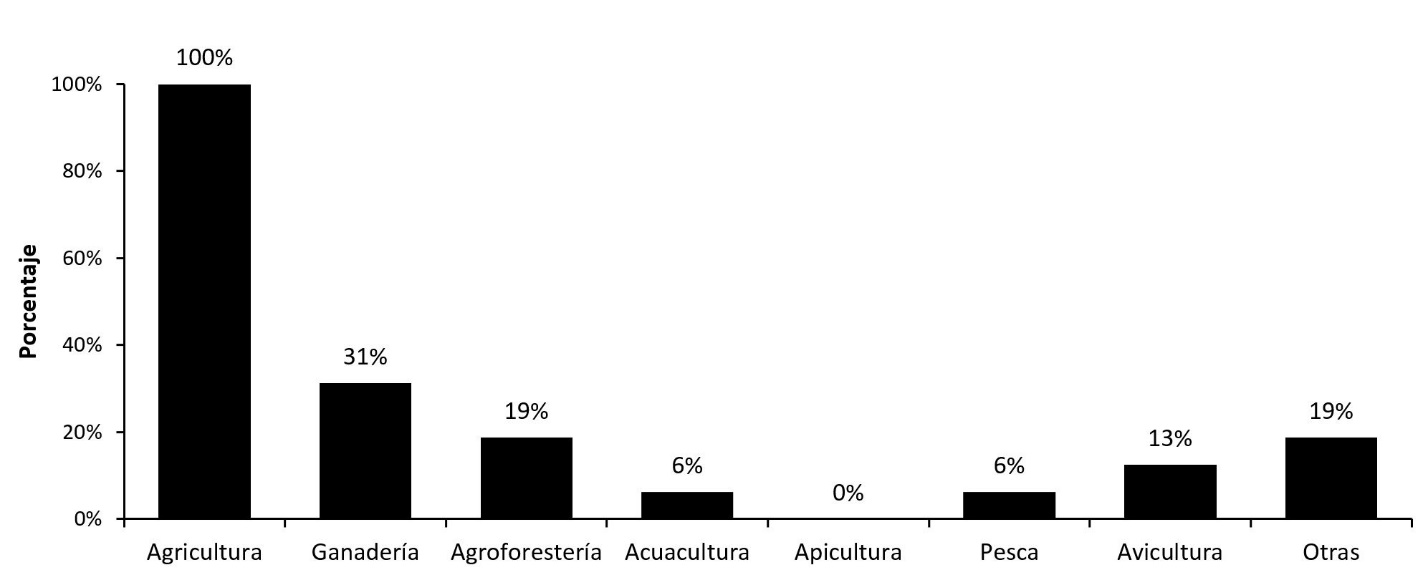 Figura 2. Actividades productivas llevadas a cabo en las fincas agroecológicas evaluadas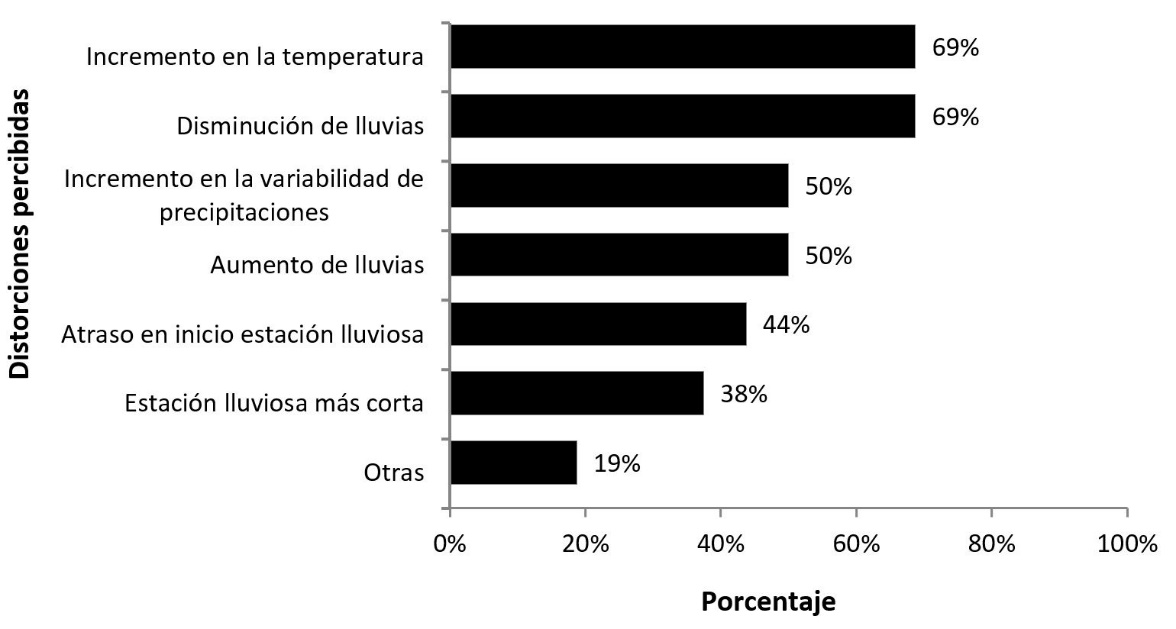 Figura 3. Principales distorsiones climáticas percibidas por los productores durante los últimos cinco años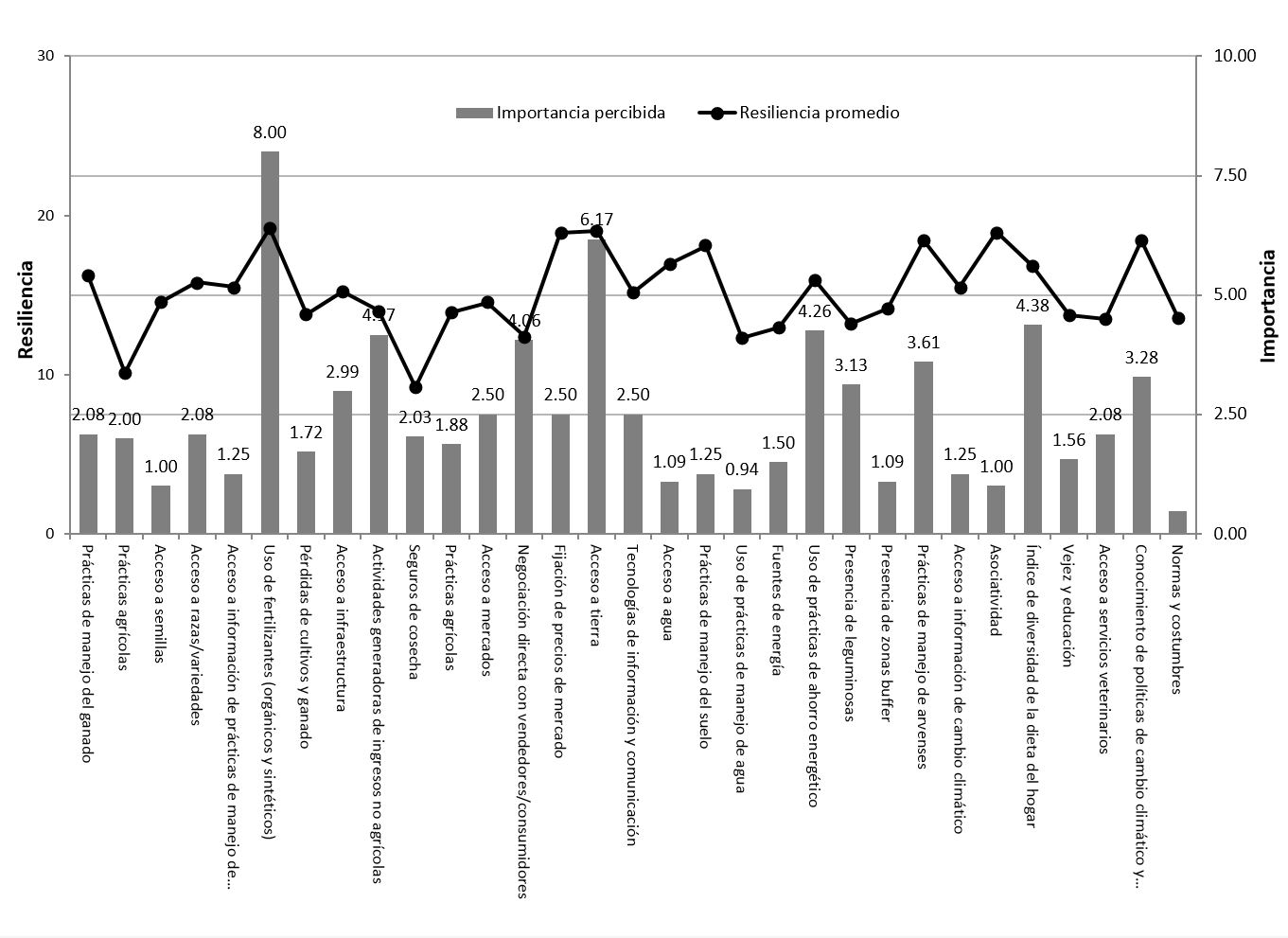 Figura 4. Evaluación del nivel medio de resiliencia e importancia percibida por los productores para los indicadores contemplados en la herramienta SHARP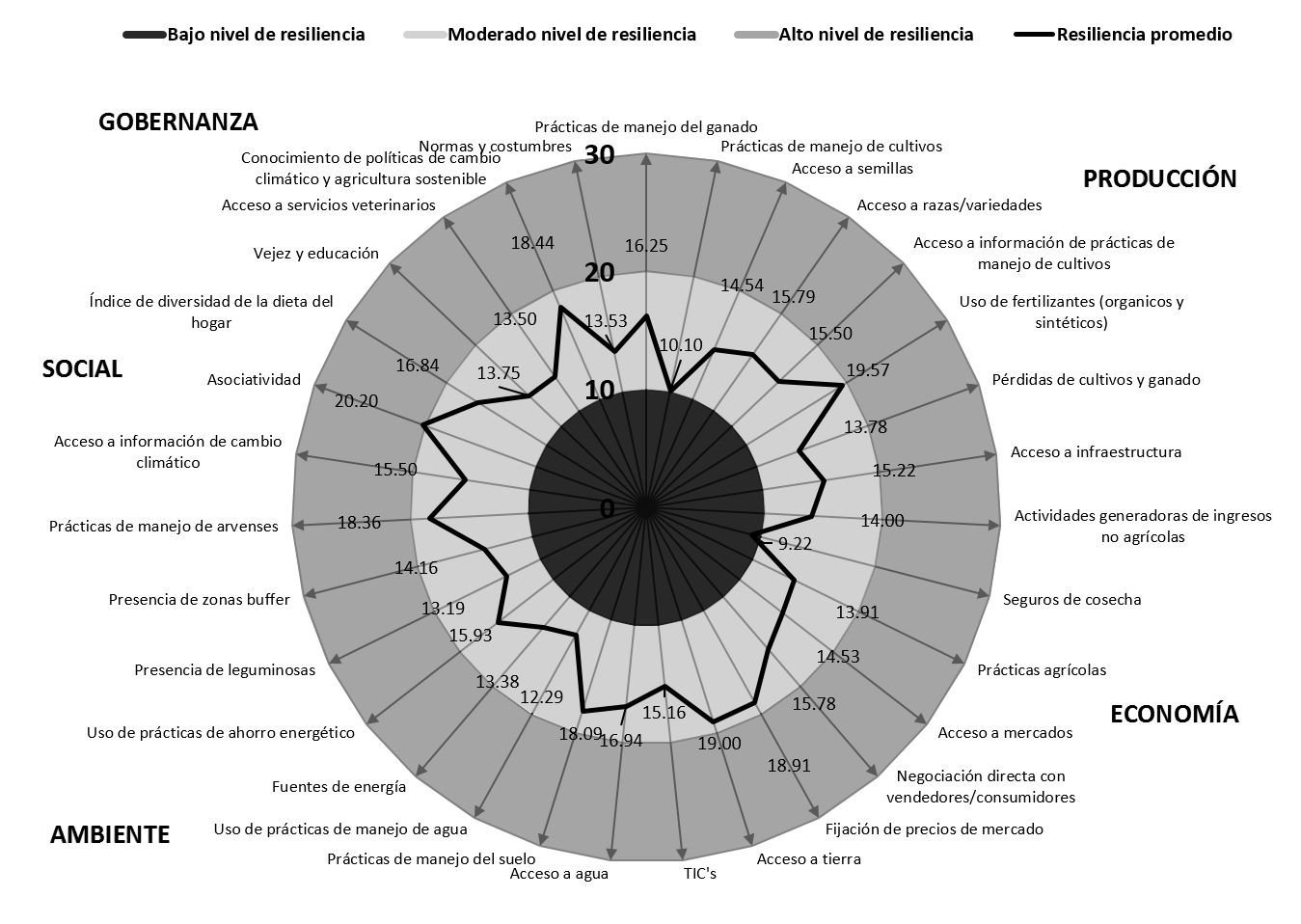 Figura 5. Nivel medio de resiliencia de las 16 fincas agroecológicas evaluadas utilizando la herramienta SHARPIDCantónProducto principalBiotemp.(°C)Precip.(mm)Altitud(m.s.n.m)Zona de VidaResiliencia(Escala 0-30)1San RamónRaíces y frutas24-304000-8000320bmh-T1216,592ZarceroHortalizas12-182000-40001760bmh-MB16,223ZarceroCafé y hortalizas12-181000-20001712bh-MB16,354ZarceroFresas12-182000-40002100bmh-MB14,085ZarceroHortalizas12-182000-40001942bmh-MB16,796PacayasHortalizas12-182000-40002010bmh-MB13,457CartagoHortalizas12-181000-20001750bh-MB15,498CartagoHortalizas18-241000-20001150bh-P15,709MoraviaLácteos12-182000-40001400bmh-MB15,6110CoronadoHortalizas12-182000-40001472bmh-MB16,3611HerediaHortalizas18-242000-40001508bmh-P14,5012HerediaHortalizas18-242000-40001414bmh-P15,4613CartagoHortalizas12-181000-20002000bh-MB15,8514TarrazúCafé18-242000-40001500bmh-P14,6415La UniónHortalizas18-242000-40001400bmh-P13,7916MoraviaHortalizas18-242000-40001394bmh-P13,20Criterios de comparaciónDatos a nivel nacional*Datos recopilados en el estudioTotal fincas93 01716Extensión promedio (ha/finca)25,96,6Tenencia simple de la tierra (%)91,4100Mujeres productoras (%)15,625Fincas orgánicas (%)1,687,5